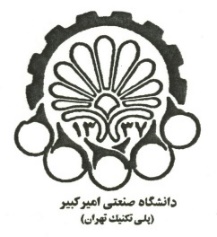 فرم درخواست بورسیه تحصيلي امیرکبیراینجانب ................................ فرزند ............... به کد ملی .............................. دانشجوی رشته .................................. به شماره دانشجويي(.......................) در مقطع كارشناسي□ كارشناسيارشد□ دارای رتبه ............. در ........................................................، که متقاضی استفاده از بورس امیرکبیر طبق آییننامه اجرایی آن میباشم متعهّد میگردم دانشجوی تمام وقت دانشگاه صنعتی امیرکبیر بوده و دوره کارشناسی/ کارشناسیارشد خود را در دانشگاه صنعتی امیرکبیر در سنوات مجاز قانونی به اتمام برسانم و متقاضی تغییر دانشگاه خود نگردم در غیر این صورت موظف به بازگرداندن مبلغ بورسیه دریافتی به دانشگاه می باشم.شماره شبا حساب اینجانب ........................................................................ در بانک ............................. میباشد.شماره تلفن همراه:امضاءتاريخ